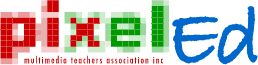 Online Exam Revision PresentationTeachers and Students are invited to attend a free, web conference on Thursday Oct 4th at 3 – 5pm.Experienced teachers will give tips and hints on how to approach the VET IDM exam. You have an opportunity to ask questions about the exam and your study strategies. What do you need?Check that you can access the online conference centre by going to this site well before the day of the session-
http://www.education.vic.gov.au/researchinnovation/virtualconferencecentre/use/start.htm
Read and follow the steps outlined on this page. If successful, you will be able to explore a test conference room. If you experience problems, follow the tech support links.You will need headphones to listen to the conference, make sure you try these in the test room well before the session. You can ask questions using a mic, if you have one, otherwise you can type in questions for the presenters. Practice doing this in the test room.On OCTOBER 4th at 2.45, log into the conference, using the following link:
https://sas.elluminate.com/m.jnlp?sid=2007026&password=M.FE31714A780F52D407FA6F05393770When you log in, you must enter your first name and school eg. Jess-West College. If you don’t enter these details, you will be asked to leave the conference and re-join with your name and school.The session will be recorded, if you wish to view it at a later date.
Attendees are reminded that you will be online, and must behave in an appropriate way. 